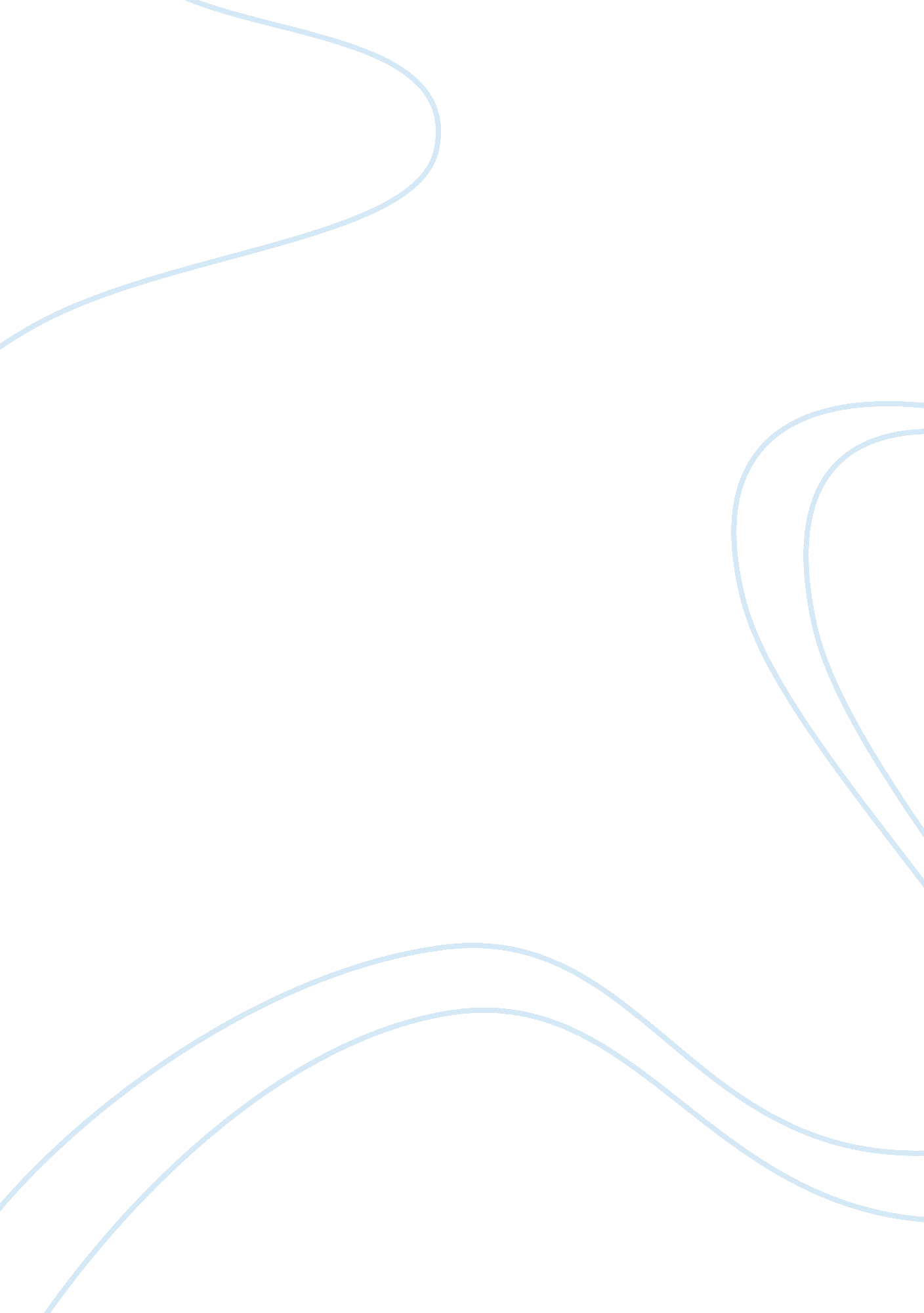 Awareness of sensory loss essay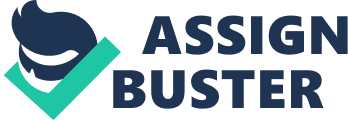 In centripetal loss ( touch. mobility. vision. hearing ) this can hold a negative impact to an person like for illustration in mobility an single can see hapless mobility. tilting to one side or trouble with their coordination. the person may hold trouble to feed or dress themselves. or may non be able to take part in an activity and in some fortunes an person may non be able to manage/maintain their personal day-to-day life. Another is eyesight or vision. an person who suffers from this disablement may hold a really difficult clip pass oning or even to show themselves to what they want to make and what their wants are without the aid of another individual. This instance is the same with an person who is deaf or have limited hearing. Sometimes when you suffer from these disablements. people easy judge you in a manner that they try to sequester you or belong you to hold a below mean intelligence and presume that you can non make or believe for yourself or believe the same as other people which may do farther unwellnesss for the person such asdepression. anxiousness and isolation. There can besides be a positive impact of holding these disablements because aid is ever available. AIDSs and benefits are available to back up you. there are care systems in topographic point that an person may utilize to back up them with twenty-four hours to twenty-four hours life and promote the person to hold a positive mentality on life. assisting the single lead every bit much as an independent life as possible which in the long tally will guarantee the person is happy and secure. Some stairss that can be taken to get the better of the negative factors could be ; With an person with sight damage guarantee the person has their spectacless on if prescribed. guarantee the spectacless are clean and the person is able see through them. Guarantee the country is clear of any obstructions to forestall the person from stumbling over or knocking into things. if theenvironmentremains the same and points are non moved the person may happen it easier to travel around as they will be familiar with where things are and will be able to avoid them. An person who has a hearing damage may happen it easier to hear you if they are taken in to a quiet and good illume environment to speak. besides guarantee the persons hearing AIDSs are in and working and the volume is turned up to their liking. Always make the single aware of different groups and administrations that can assist them. guarantee people include the person when they can alternatively of speaking over them or go forthing them out of activities as if they are non at that place. If this does go on so dispute any favoritism and explicate why it is incorrect. Peoples puting restrictions on an person with centripetal loss can be disenabling. for illustration. believing that a blind/poor sighted single can’t manage entirely or can’t see what others are making toward them or others. or that of a deaf/poor hearing single are amusing because of the manner they talk or are mocked for continually inquiring for a individual to reiterate themselves. These attitudes and beliefs can forestall the individual being including in society as an equal. This can so hold a negative consequence on the person which can do a concatenation reaction of mental unwellnesss such as depression. anxiousness and isolation. You can get the better of disenabling attitudes and beliefs in centripetal loss by disputing favoritism instantly and explicate why it’s wrong. theoretical account good pattern. You can besides acquire involved in societal activities that promote positive attitudes. Outcome Sight loss – Always place yourself to the person and guarantee you make it clear that you are talking to them and non person else. they can’t read your organic structure linguisticcommunicationso you need to be clear about your significances and waies etc. A noisy environment can do it hard for them to concentrate on your voice so it may be better to seek cut down background noise. Hearing loss – Be respectful to the person when seeking to acquire their attending e. g. use a light touch on the arm. flex down to the persons level so they can see your face. if they lip read they will necessitate to see your face to be able do out what you’re inquiring them. you need to talk clearly at a normal gait and tone. you may necessitate to be patient and repeat things. Deaf blind – some of the above plus you need to cognize the degrees of hearing loss and sightlessness and their preferable method of communicating. Persons with centripetal loss such as hearing or sight can profit from different types of effectual communicating. Persons with hearing loss may profit from utilizing gestural linguistic communication or images to pass on. Those with sight loss may profit most from vocal communicating and touch. Information can be provided in many different ways to an person with centripetal loss listed below are a few illustrations of ways information can be passed on to the person. Centripetal loss –braille. tape recordings hearing loss – British mark linguistic communication. Makaton. ocular AIDSs e. g. images. lip reading. Deaf/blindness - . Braille is a system of raised points which can be read by touch. The Moon alphabet consists of brocaded forms which can be read by touch. Objects of Reference are objects that have particular significances assigned to them. They stand for something in the same manner that words do. Result 3 The chief cause of centripetal loss is aging. as we age our senses become less and less. Centripetal loss can besides be caused by an unwellness such as dementedness or by holding an accident and sustaining hurt. Congenital centripetal loss means the person was born with it. whereas acquired centripetal loss is when the centripetal loss has developed as is the consequence of ageing. serious hurt or unwellness with the person. The per centum of the general population holding centripetal loss is 45 % . harmonizing to hypertext transfer protocol: //www. sense. org. uk/content/research-deafblindness Sense estimates that there are around 250. 000 deafblind people in the UK. These are a few of the many indexs and marks to place sight loss. hearing loss and deaf/blindness. Sight loss Increased sensitiveness to visible radiation and blaze difficulty distinguishing colorss Clumsiness. knocking into things in familiar milieus difficulty separating objects from one another holding books/papers near to face regular headaches/eyes aching reduced dark vision Trouble reading little print i. e. on medicines difficulty recognizing faces of household and friends squinting when watching the telecasting loss of involvement in avocations such as needlecraft Hearing loss difficulty hearing clearly when in a group conversation or noisy room Asking people to reiterate themselves all the clip people looking to mutter when they are speaking usually not hearing the telephone ring or the door bell having to hold the volume on high on the telecasting or wireless hearing better in one ear compared to the other Adult voices easier to understand than children’ getting tired or stressed due to holding to concentrate harder when listening Deaf and Blindness to response to sound or illume sensitive to being touched difficulty doing sense of milieus Withdrawal and isolation developmental hold use of other senses. gustatory sensation. odor and touch. to derive information •personalised methods of communicating When concerns are raised sing centripetal loss or alterations. the first class of action should be to reach their g. p. oculus specializers who after scrutiny may mention them to a specializer at the infirmary for farther hearing and vision trials. Result 5 If you are concerned about centripetal loss or you know person who is you can describe this to your carers. seniors. troughs if in a attention place scene. Sing persons populating in their ain place you can seek advice or describe the job to your local g. p. societal worker or speak to household members. There is a web site called sense you can look on for aid and support sing centripetal loss and you’d like advice and information about the support and services available. 